SITE OVERVIEW: Yellow site – minor constraintsSITE OVERVIEW: Yellow site – minor constraintsTown   TorquaySite NameTNPH8Site 1, Higher Cadewell LaneAllocation or HELAA Reference no. 21T021Housing proposal TNPH8Approx. yield18 dwellings Suitable: How the principle of development is established Yes - Allocated siteAvailable: Any change in circumstances since principle established In use as parking spaces and garages – privately OwnedP/2018/1205 – refused on the grounds: The proposed development would result in a significant loss of parking spaces, which currently serve the existing residential area, where individual properties tend to lack parking spaces and there are extensive parking restrictions along the highway. The proposal is therefore likely to result in an unacceptable level of parking congestion, and have an unacceptable impact on the amenities of existing residents. - 57 Letters of objection received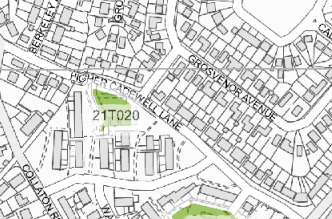 AchievableAchievable subject to availability.  Customer Reference no.Current useCurrently in use as parking spaces and garagesSite descriptionThe site slopes gently from the south west to north east, away from the residential properties to the west and south. The majority of the site is hard surfaced, with landscaped boundaries (grass / fir trees). The site is accessed to the west via Larch Walk.Total site area (ha) 0.19AVAILABILITY ASSESSMENT Reasonable prospect of delivery (timescale):Confirmation of availability needed from owners. AVAILABILITY ASSESSMENT Reasonable prospect of delivery (timescale):Confirmation of availability needed from owners. The next 5 yearsA 6-10 year period 18An 11-15 year periodLater than 15 years